     2024 Membership Application Lycoming Women Democrats
               (a.k.a. Williamsport Area Women’s Democratic Club)  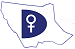 Member: _______                                                       Associate (male): ________ 
Name: ______________________________________________________________
Street Address: ______________________________________________________
 City: _______________________________________   Zip: ___________________
 Phone Number: ______________________________________________________
 Email: ______________________________________________________________ 
Social Media: ________________________________________________________
Preferred method of contact (text, email, call): ____________________________

Member Dues: $25.00*
Associate Member Dues: $10.00
*Scholarship options are available. Please call Mary at (570) 567-4726Please make your check payable to “WAWDC” and remit by 02/01/2024 to:

Mary Wright
718 6th Ave
Williamsport, PA 17701                       or Venmo: @Mary-Wright-181
President: Denitra Moffett 
Vice President: Leann Karschner
PAC Treasurer: Sue Fulton
Secretary: Barbara Barrett
Treasurer: Mary Wright